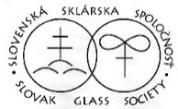 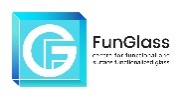 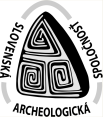 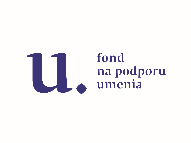 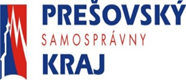 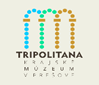 4. interdisciplinárny workshop a experimenty - Východné SlovenskoHistória skla – 2020IVVSKOrganizátori: Komisia pre podporu interdisciplinárneho výskumu historického skla na Slovensku, ktorá pôsobí pri výbore Slovenskej archeologickej spoločnosti  SAV, Prešovský samosprávny kraj, Krajské múzeum v Prešove - Kaštieľ a archeopark v Hanušovciach nad Topľou, Fun Glass – Trenčianska Univerzita Alexandra Dubčeka v Trenčíne, Slovenská sklárska spoločnosť, RONA a.s. Lednické Rovne, Fond na podporu umenia.Miesto konania: Kaštieľ a archeopark Hanušovce nad Topľouwww.museum.sk/kastiel-a-archeopark-hanusovce-nad-toplou-tripolitana.htmlProgramŠtvrtok 23.07.2020 (Archeopark)19.00    	Zapálenie ohňa v sklárskej peci a vloženie experimentov do taviacej komory.Piatok 24.07.2020 (odborná časť, kaštieľ, 1. poschodie)8.25-8.40 	Prezentácia účastníkov.8.40-9.00 	Privítanie účastníkov a otvorenie podujatia.( Krajské múzeum Prešov )9.00-9.20         Staššíková-Štukovská, D. a kol.: Experimenty s tavbou sklárskych kmeńov v                           rokoch 2017-2019 a v roku 2020.9.20 – 9.40 	Šimurka, P.: 25 rokov Slovenskej sklárskej spoločnosti.9.40-10.00       Černá, E.: O činnosti Odborné skupiny pro dějiny skla ČAS v roce 2019 a přípravě publikace: Sklo z archeologických výzkumů (archeologie-technoologie-konzervace a restaurování). 10.00 – 10.30                                           Prestávka na kávu10.30-10.50 	Sedláčková, H..: Sklo, luxus, epidémie a iné pohromy.10.50-11.00     Chrastina, P.: Matej Bell o sklárňach.11.00-11.30     Sedláčková, H.: Poháre z Bardejova v kontextu benátskeho skla.11.30-12.00    Diskusia a organizačné pokyny                                                      12.00 – 13.30 Obedná prestávka 13.30 – 16.30 Program „Okrúhleho stola” (LEN PRIHLÁSENÍ ÚČASTNÍCI)“Krajinou archeologie, krajinou skla” – prezentácia knihy a nové výsledky  (K. Tomková)Postery a predmety:Hudák, M., Hudáková, M., Repka, D.: Nové nálezy sklenených korálikov a zlomkov náramkov              z lokality Jánovce-Machalovce. (Diskusia k  posteru a problematike skla v             dobe  železnej s ukážkami výrobnej technológie výroby týchto korálikov (Lukáš Krokker)            Kvietok, M.: Sklenené koráliky z Trenčianskej Teplej. (Doplnené diskusiou k otázke sklených             korálikov v kultúre lužickej)Hruška, B. a Nowická, A.: Nedeštruktívne metódy charakterizácie povrchu historických skiel              (poster bude doplnený diskusiou k otázke analýz chemického zloženia skla a             prínosov pre archeológiu a históriu ako i o štúdiu na TnU AD).Vávra, a Vávrová, A.: Sklo z výskumu v Bratislave. (Predmety doplnené diskusiou k otázke               konzervácie a rekonštrukcie sklenených archeologických nálezov)Šály, O.: Skláreň v Starej Hute pri Novej Bani vo svelte dokumentov,poster. (Doplnené              diskusiou o historických a arheologických poznatkoch k téme sklární na Slovensku)Puhl, Š., Samaš, J. Chrastina, Š.: Dolná Bzová – nekonformná diskusia k aktivitám o histórii              sklárstva a o súčasnom sklárstve v regióne.Chocholoušek, P., Letko, P., Krokker, L., Stašššíková-Štukovsk, D.: Archeofajansa a                technologické problémy s jej výrobou. (Diskusia pri experimentálnych   replikách.) Sklo z archeologických lokalít od praveku po novovek (2200BC-1900 AC) (autori vystavených predmetov z rôznych lokalít a prítomní experti)Prečo na Spišskom hrade nie je sklo v expozícii? (D. Staššíková-Štukovská, L. Krokker)Predvádzané techniky výroby skla (vitráže, maľovanie na sklo, výroba historických korálikov s pomocou plynového kahana, výroba historických korálikov a nádob z pece (ukážky výrobkov).  (Autori: L. Krokker, M. Vanko, P. Havrila, S. Tkáčik, L. Dianová)Experimenty - ukážky výsledkov  (Staššíková-Štukovská, D., Nowická, A., Hruška, B. a hosť E. Černá)Občerstvenie priebežne počas trvania okrúhleho stola16.30-17.30  Lektorovaná prehliadka archeologickou expozíciou a výstavami Kaštieľa v Hanušovciach nad Topľou (sprevádza Ing. S. Bruss)19.00-24.00  Gala diskusia o historickom skle pri sklárskej peci   ARCHEOPARK (LEN PRIHLÁSENÍ!!)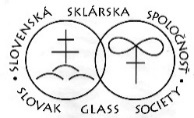 História skla 2020IVvsk Program s účasťou verejnosti www.museum.sk/kastiel-a-archeopark-hanusovce-nad-toplou-tripolitana.html                            Piatok 24.07.2020 a Sobota 25.07.2020 ARCHEOPARK, sklárska pec v čase 08.00 – 18.00 hod. , prestávka 12.00-13.00 hod.Program ukážok (každú pol hodinu začiatok inej ukážky v nasledovnom poradí): - výroba sklenených replík šperkov Keltov z nálezísk na východnom Slovensku;- ukážky výroby nádoby z 1. stor pred n.l. s pomocou formy, lokalita Bratislava-hrad; - ukážky výroby nádoby s plastickými lištami z 9. storočia bez formy, lokalita Devín;-  experimenty s výrobou vitráží , nálezy z hradov a estkých jadier Šariša a Spiša;- výroba “Wirtel-Perlen” z doby rímskej (1- 4. stor. n.l.) a 7.-9. Storočia, nálezy Spišské Tomášovce;- výroba fúkaných korálikov z 9. Storočia, podľa nálezov z Boroviec, Devína, Skalice;- výroba viacnásobných modro-zelených korálikov z 9. Storočia technikou fúkania a stláčania, podľa nálezov z Boroviec, Moravy a Dolného Rakúska;- výroba robotníckych znakov z Bardejova;Výrobu skla realizujú: sklársky majster M. Vanko, spolupráca P. Havrila, S. Tkáčik a L. Krokker,; historické súvislosti objasňuje D. Staššíková-Štukovská; zábavne o chémii a fyzike skla nám povedia: A. Nowická, B. Hruška, D. Galusková 8.00-18.00       Kaštieľ- prízemieUkážky výroby vitráží a maľovanie na sklo, súťaž s odmenou , gravírovanie skla, šperk na želanie– L. Dianová Výroba historických korálikov z 9. Stor. pred n.l.-16. stor. n. l. z lokalít na východnom Slovensku s pomocou sklárskej lampy - L. Krokker (vrátane vysvetlenia historických súvislostí). Sobota 25.7.2020, 18.00 hod.: Zahasenie ohňa v sklárskej peci. 26. 7. 2020 nedeľa (len prihlásení účastníci).Exkurzia do opálových baní v Dubníku. (Začiatok prehliadky 9.30 hod.)Odchod z Hanušoviec 8.00 hod. 14.00 hod., vyberanie experimentov zo sklárskej pece v archeoparku v Hanušovciach nad Topľou. 